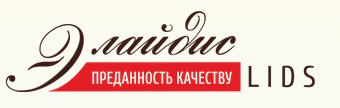 Наша компания производит мебель из массива сосны и березы уже более 16 лет. Популярность мебели из  натурального дерева с каждым годом набирает обороты. Такая мебель имеет неоспоримое преимущество перед новинками, которые предлагает сейчас современный мебельный рынок. У нас большой ассортимент мебели:- кровати из массива сосны (доска 50мм);- 2-х ярусные кровати;- комоды и тумбочки;- столы и стулья, банкетки;-мебель для кухни и дачи;Все предметы мебели выполняются на заказ в полном соответствии с требованиями заказчика.Мы абсолютно уверены в высоком качестве нашей продукции, поэтому предоставляем на нее длительный срок гарантии.Как производители, мы имеем возможность предложить Вам доступные минимальные цены на наши кровати.Для оптовиков у нас действуют специальная система скидок!!!!Весь ассортимент нашей продукции вы можете посмотреть  на сайте http://murommebel.ru/Более подробную информацию вы можете получить по телефонам 8(49234)3-38-99, 8(929)028-11-55 или написать нам на электронную почту e-mail: elaidis@yandex.ru